Всероссийская акция "Щедрый вторник"

Щедрыйвторник - всемирный день благотворительности, основная цель которого - дать новый импульс развитию культуры благотворительности и вовлечь как можно больше людей в добрые дела.

В Саянском районе волонтерами Молодежного Центра "Саяны" в рамках акции "Щедрый вторник", с 1 по 23 декабря  был организован сбор игрушек и предметов первой необходимости (маски, антисептики, зубная паста, щетки, мыло и т.д.). Собранные в рамках акции непродовольственные товары и игрушки были  переданы в КГБУ Социального обслуживания центр семьи Саянский для передачи малообеспеченным  и многодетным  семьям.В акции приняли участие волонтеры Унерской СОШ,  Кулижниковской  СОШ, Орьевской СОШ, Агинской СОШ №1. Депутаты партии ЛДПР Гусев Денис Владимирович, Матюшов Валентин Русланович.  Сотрудники Молодежного Центра «Саяны».
На этом сбор вещей не заканчивается волонтеры  всегда  рады принять их и доставить тем, кто в них нуждается.
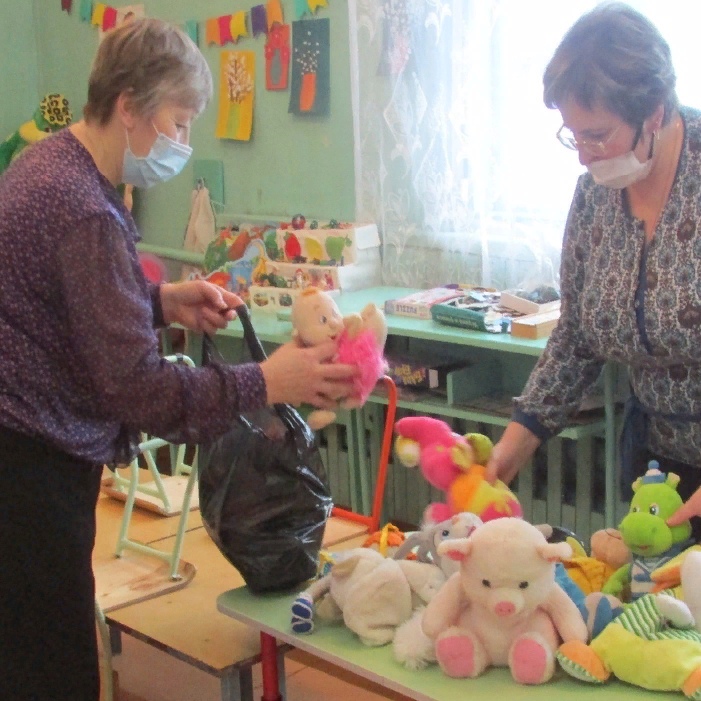 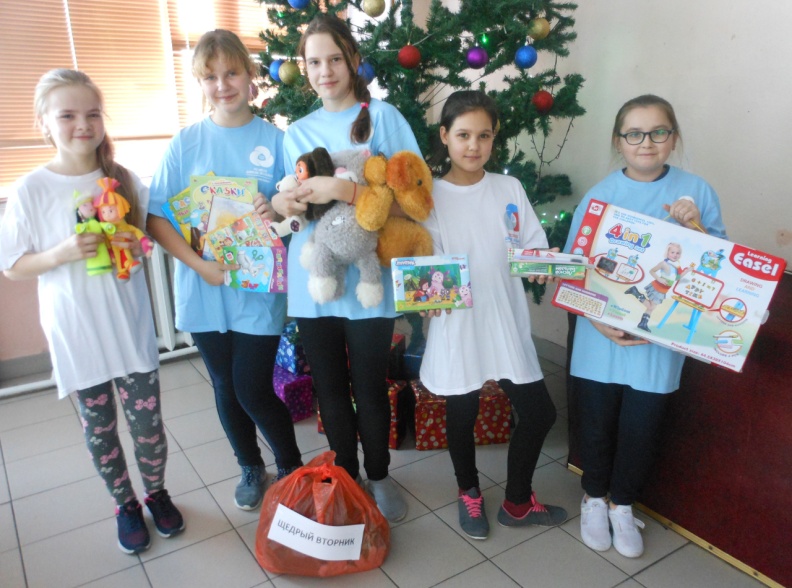 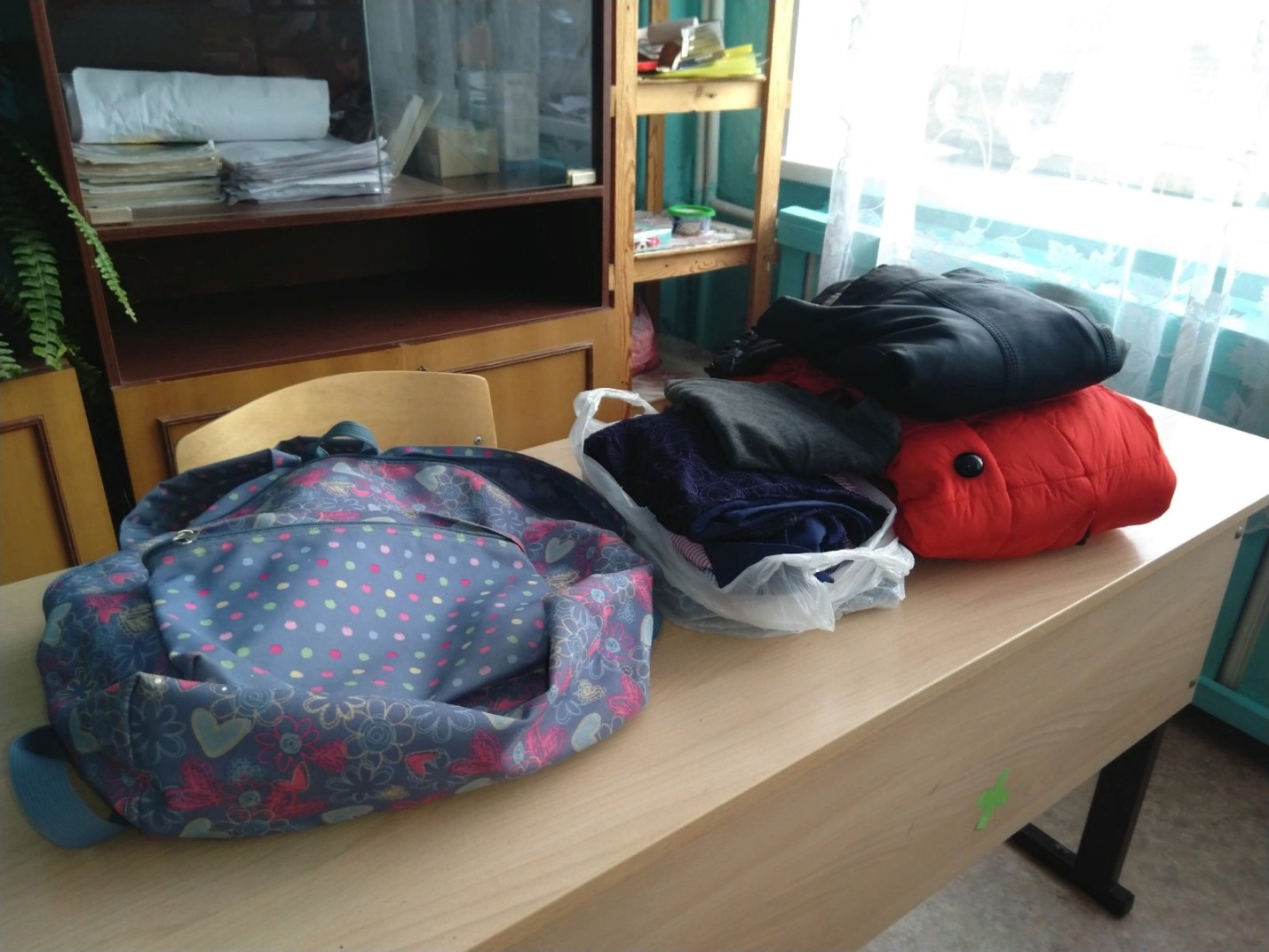 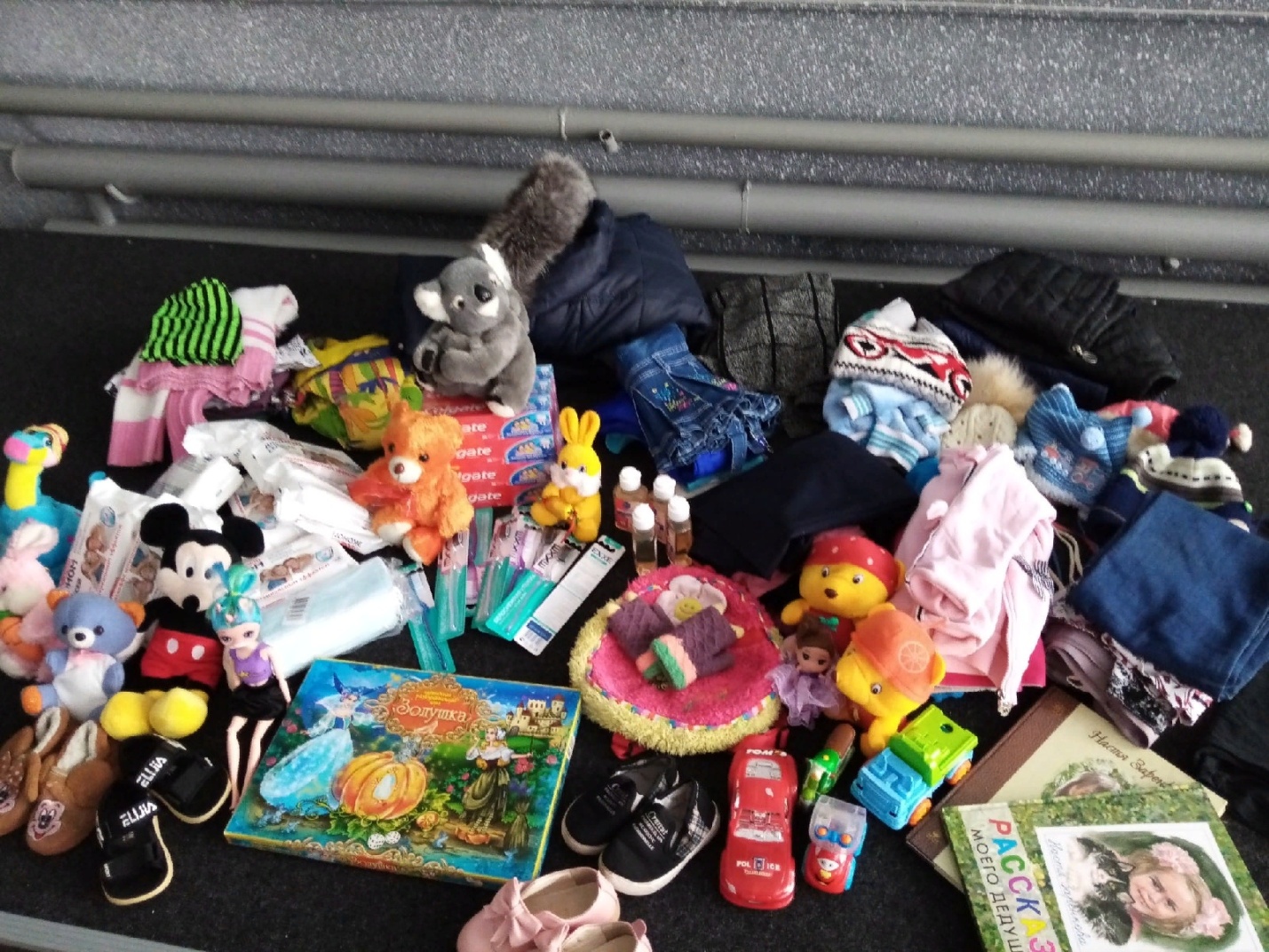 